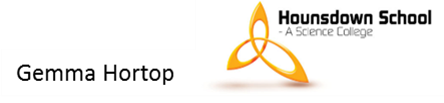 Lesson B:How far away can a shark smell blood?DiffusionConclusionIndependent variableDependent variableLesson B:How far away can a shark smell blood?DiffusionConclusionIndependent variableDependent variableLesson B:How far away can a shark smell blood?DiffusionConclusionIndependent variableDependent variableLesson B:How far away can a shark smell blood?DiffusionConclusionIndependent variableDependent variableLesson B:How far away can a shark smell blood?DiffusionConclusionIndependent variableDependent variableLesson B:How far away can a shark smell blood?DiffusionConclusionIndependent variableDependent variable